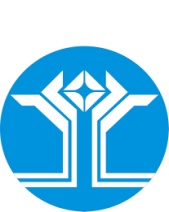 РОССИЙСКАЯ ФЕДЕРАЦИЯ (РОССИЯ)РЕСПУБЛИКА САХА (ЯКУТИЯ)МИРНИНСКИЙ РАЙОНМУНИЦИПАЛЬНОЕ ОБРАЗОВАНИЕ «ПОСЕЛОК АЙХАЛ»ПОСЕЛКОВЫЙ СОВЕТ ДЕПУТАТОВX СЕССИЯРЕШЕНИЕО внесении изменений и дополнений в Регламент Айхальского поселкового Совета, утвержденный решением Айхальского поселкового Совета от 18.12.2007 № 2-5, в редакции решений от 30.04.2008 № 9-1,от 15.10.2009 № 24-6,от 26.04.2011 № 44-21;от 10.10.2012 № 60-21, от 28.12.2015 III-№ 45-5, от 24.01.2017 III-№ 57-11 от 15.12.2017 IV-№ 5-15В соответствии с Федеральным законом от 29.12.2017 № 463-ФЗ «О внесении изменений в Федеральный закон «Об общих принципах организации местного самоуправления в Российской Федерации» и отдельные законодательные акты Российской Федерации», статьями 24, 40, 43 Устава МО «Поселок Айхал», поселковый Совет депутатов решил:Внести следующие изменения и дополнения в Регламент Айхальского поселкового Совета, утвержденный решением Айхальского поселкового Совета от 18.12.2007 № 2-5, в редакции решений от 30.04.2008г. № 9-1, от 15.10.2009 № 24-6,от 26.04.2011 № 44-21, от 10.10.2012 № 60-21, от 28.12.2015 III-№ 45-5, от 24.01.2017 III-№ 57-11 от 15.12.2017 IV-№ 5-15 (далее – Регламент).ст. 8 дополнить пунктом 11 следующего содержания:«11) утверждение правил благоустройства территории муниципального образования.»2. Настоящее решение опубликовать в газете «Новости Айхала» и разместить с приложениями на официальном сайте Администрации МО «Поселок Айхал» (www.мо-айхал.рф).3. Настоящее решение вступает в силу на следующий день после дня его официального опубликования.4. Контроль за исполнением настоящего решения возложить на Председателя поселкового Совета депутатов, Комиссию по мандатам. Регламенту и депутатской этике.27 марта 2018 годаIV-№ 10-18Глава поселка_________________________ В.П. КарповПредседательпоселкового Совета депутатов______________________С.А. Домброван